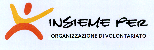 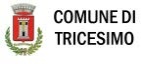 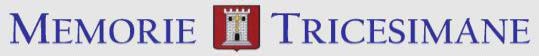 PREMIO LETTERARIO NAZIONALE DI POESIACITTA’ DI TRICESIMO –1° EDIZIONEL’associazione Memorie Tricesimane e l’associazione Insieme per,  con il Patrocinio del Comune di Tricesimo, indice la 1° edizione del Premio Letterario di Poesia - Città di Tricesimo - con lo scopo di favorire la diffusione della poesia,  creando un’occasione per far conoscere le bellezze di Tricesimo e  del territorio friulano.REGOLAMENTOIl Concorso è aperto a tutti.La partecipazione al concorso è GRATUITAIl Premio per poesia edita e inedita, si articola in 2 sezioni:Sezione A) – Giovani  (fino ai 18 anni)Sezione B) – Adulti Si concorre inviando un numero massimo di 2 poesie a tema libero in lingua italiana. Ciascun testo non dovrà avere una lunghezza superiore a 30 versi. I testi andranno inviati in forma completamente anonima e senza segni di riconoscimento in formato Word, carattere Times New Roman, formato 12 in allegato al seguente indirizzo mail:       info@insiemex.it   unitamente alla scheda di iscrizione debitamente compilata (per i minori è prevista l’autorizzazione di un  genitore),  scaricabile dal sito www.insiemex.it con il seguente oggetto: Premio letterario Nazionale di Poesia Città di Tricesimo. Non è previsto l’invio tramite posta ordinaria.La partecipazione al Concorso implica la totale accettazione del regolamento. La partecipazione non dà diritto ad alcun rimborso spese, né a compensi per diritti d’autore relativi a qualsiasi pubblicazione. Gli elaborati non verranno restituiti. Per la privacy i dati personali dei concorrenti saranno tutelati a norma -DLGS Legge 196/2003 con riferimento alla precedente Legge 675/1996 e successive modifiche e integrazioni.Il giudizio della giuria sarà insindacabile e inappellabile.I membri della Giuria saranno personalità di rilievo del mondo letterario ed artistico, e verranno resi noti il giorno della premiazione.DATA DI SCADENZA INVIO ELABORATI:    31 dicembre 2021	PREMI:I premi consistono in targhe ai primi 3 classificati di ogni sezione e in attestati ad eventuali Segnalazioni e Menzioni d’onore. I premiati saranno avvisati in tempo utile per partecipare alla cerimonia di premiazione. I risultati saranno pubblicati.La cerimonia di premiazione si svolgerà il giorno sabato 21 maggio 2022- alle ore 17 presso la Sala del Castello di Tricesimo, salvo diverse disposizioni legate all’emergenza Covid-19.Per informazioni rivolgersi a: email__info@insiemex.it  o al numero tel. 349 2202724